Publicado en Antequera el 15/11/2018 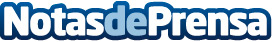 Precocidad en las letras españolas, 7 de cada 10 autores escriben desde antes de los 16 añosMás de 4.500 autores han participado en la segunda edición de la encuesta a escritores que elabora ExLibric y que busca conocer los hábitos de estos creadoresDatos de contacto:Damián Montero Ávila952 70 60 04Nota de prensa publicada en: https://www.notasdeprensa.es/precocidad-en-las-letras-espanolas-7-de-cada Categorias: Nacional Literatura Sociedad E-Commerce Ocio para niños http://www.notasdeprensa.es